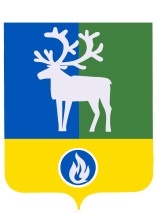 БЕЛОЯРСКИЙ РАЙОНХАНТЫ-МАНСИЙСКИЙ АВТОНОМНЫЙ ОКРУГ – ЮГРАПроектАДМИНИСТРАЦИЯ БЕЛОЯРСКОГО РАЙОНАПОСТАНОВЛЕНИЕот «___» __________ 2024 года								№ ____О внесении изменений в постановление администрации Белоярского районаот 10 июня 2013 года № 833П о с т а н о в л я ю:1. Внести в постановление администрации Белоярского района                                               от 10 июня 2013 года № 833 «Об утверждении Положения об обеспечении безопасности людей на водных объектах, охране их жизни и здоровья в городском поселении Белоярский и межселенных территориях, находящихся в пределах границ Белоярского района» ( далее - постановление) следующие изменения:1) преамбулу изложить в следующей редакции:«В соответствии с Водным кодексом Российской Федерации, Федеральным законом Российской Федерации от 06 октября 2003 года № 131-ФЗ «Об общих принципах организации местного самоуправления в Российской Федерации», постановлением Правительства Ханты-Мансийского автономного округа - Югры от 17 ноября 2023 года № 572-п «О правилах охраны жизни людей на водных объектах Ханты-Мансийского автономного округа – Югры», соглашением о передаче администрацией городского поселения Белоярский осуществления части полномочий по решению вопросов местного значения администрации Белоярского района от 7 ноября 2022 года, в целях организации мероприятий по обеспечению безопасности людей на водных объектах, охране их жизни и здоровья, п о с т а н о в л я ю:»;пункт 1.1 раздела 1 «Общие положения» Приложения к постановлению изложить в следующей редакции:	«1.1. Настоящее Положение об обеспечении безопасности людей на водных объектах, охране их жизни и здоровья в городском поселении Белоярский и межчеленных территориях, находящихся в пределах границ Белоярского района (далее - положение), разработано в соответствии с Водным кодексом Российской Федерации, Федеральным законом Российской Федерации от 06 октября 2003 года № 131-ФЗ «Об общих принципах организации местного самоуправления в Российской Федерации», постановлением Правительства Ханты-Мансийского автономного округа - Югры от 17 ноября 2023 года № 572-п «О правилах охраны жизни людей на водных объектах Ханты-Мансийского автономного округа – Югры.»;2. Опубликовать настоящее постановление в газете «Белоярские вести. Официальный выпуск».4. Настоящее постановление вступает в силу после его официального опубликования.5. Контроль за выполнением постановления возложить на первого заместителя главы Белоярского района Ойнеца А.В.Глава Белоярского района	                      					             С.П.Маненков